02.04.2020   Е-91Урок української літератури. Тема: Фольклорне тло в повісті М. Коцюбинського “Тіні забутих предків”. Світ людини у зв’язку зі світом природи. Інструкція до вивчення теми урокуОзнайомтеся з теоретичним матеріалом уроку.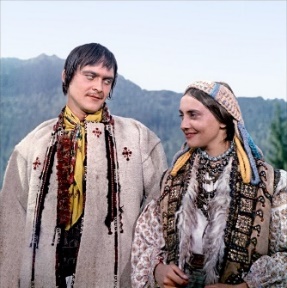 Запишіть основні положення до зошита.Прочитайте твір скорочено, скориставшись посиланнямhttps://www.ukrlib.com.ua/styslo/printit.php?tid=3359Виконайте завдання  для самоперевірки.Теоретичний матеріал до уроку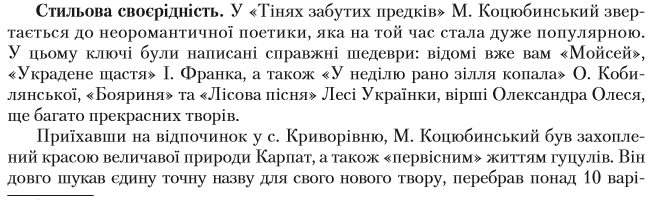 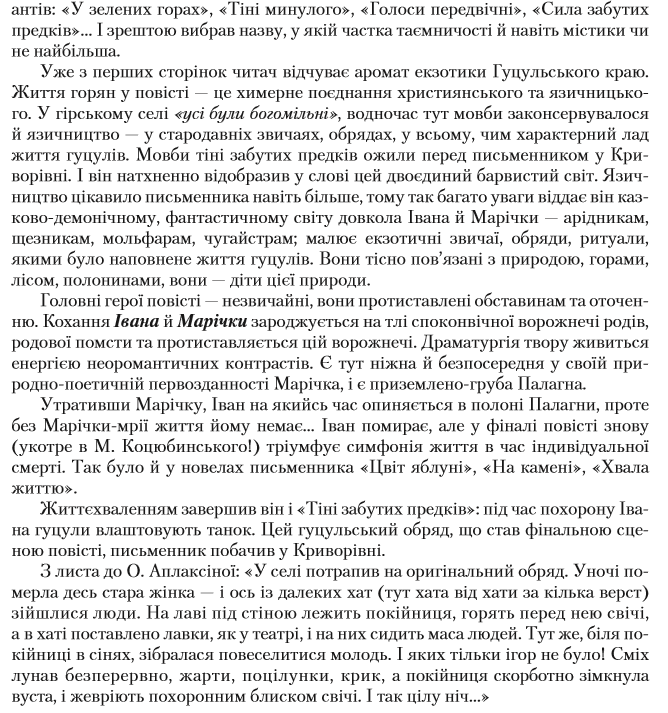 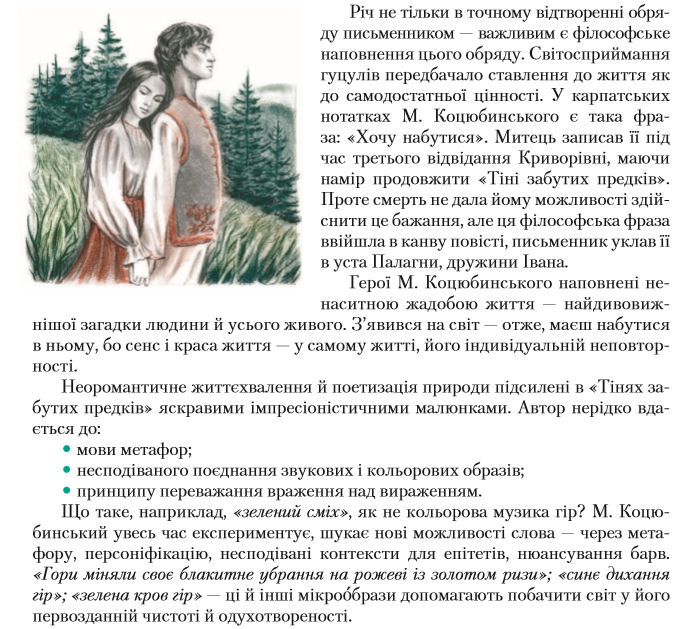 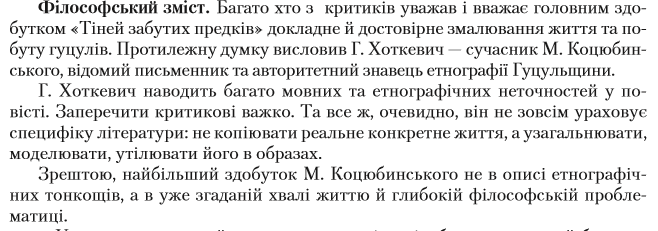 Для зацікавлених: скориставшись QR-кодом, подивіться 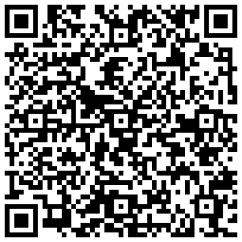 фільм Сергія Параджанова "Тіні забутих предків"Завдання для самоперевірки Виконайте завданняЛітературний диктант1. Скільки дітей мала сім'я Палійчуків? Хто був останньою дитиною? Скільки залишилос живих? 2. Якою дитиною в сім'ї був Іван? 3. З якою родиною ворогувала сім'я Палійчуків? 4. Коли вперше Іван зустрів Марічку? За яких обставин? 5. Хто такий спузар на полонині? 6. Про який обряд мовиться: „Тепер має бути тихо у стаї, двері замкнені, і навіть спузар не сміє кинути оком на молоко, поки там твориться щось, поки ватаг чаклує...“? 7. Як загинула Марічка?8. Чий це портрет: „Худий, зчорнілий, багато старший від своїх літ, але спокійний оповідав, що пастушив на угорському боці“? 9. Скільки років не було Івана після смерті Марічки? Де він був? 10. Про кого йдеться: „Була з багацького роду, здорова дівка, з грубим голосом й воластою шиєю“. 11. Хто це такий: „Про нього казали люди, що він богує. Він був, як Бог, знаючий і сильний, той градівник мольфар“? 12. У чому знаходив Іван розраду після смерті Марічки? 